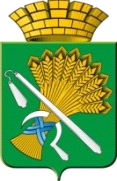 АДМИНИСТРАЦИЯ КАМЫШЛОВСКОГО ГОРОДСКОГО ОКРУГАП О С Т А Н О В Л Е Н И Еот 10.04.2019 N 313	Об утверждении списков граждан, имеющих право на получение однократно бесплатно в собственность земельных участков для индивидуального жилищного строительства на территории Камышловского городского округа за 1 квартал 2019 годаРуководствуясь статьями 22, 26 Закона Свердловской области от 7 июля 2004 года №18-ОЗ «Об особенностях регулирования земельных отношений на территории Свердловской области», в соответствии с Уставом Камышловского городского округа, Положением о порядке ведения очереди граждан, состоящих на учете в качестве лиц, имеющих право на предоставление в собственность бесплатно земельных участков, находящихся в муниципальной собственности, и земельных участков, государственная собственность на которые не разграничена, расположенных на территории Камышловского городского округа, для индивидуального жилищного строительства, утвержденным решением Думы Камышловского городского округа от 17.11.2016 г. №34, на основании информации Министерства по управлению государственным имуществом Свердловской области, администрация Камышловского городского округаПОСТАНОВЛЯЕТ:Утвердить:Список граждан, имеющих право на внеочередное получение однократно бесплатно в собственность земельных участков для индивидуального жилищного строительства на территории Камышловского городского округа за 1 квартал 2019 года (список №1 прилагается).Список граждан, имеющих право на первоочередное получение однократно бесплатно в собственность земельных участков для индивидуального жилищного строительства на территории Камышловского городского округа за 1 квартал 2019 года (список №2 прилагается).Список граждан, имеющих право на получение однократно бесплатно в собственность земельных участков для индивидуального жилищного строительства на территории Камышловского городского округа за 1 квартал 2019 года (список №3 прилагается).Настоящее постановление разместить на официальном сайте Камышловского городского округа в информационно-телекоммуникационной сети «Интернет» и на информационном стенде Комитета по управлению имуществом и земельным ресурсам администрации Камышловского городского округа.3. Контроль за исполнением настоящего постановления возложить на председателя Комитета по управлению имуществом и земельным ресурсам администрации Камышловского городского округа Михайлову Е.В. Глава Камышловского городского округа	       	                                    А. В. Половников